Yazar(lar)ın Adı Soyadı (Calibri, 16 pt, normal, sola blok) ÖZ(Calibri, 11 punto, normal, iki yana yasla, tek satır aralığı, aralık önce 0 nk sonra 6 nk) Çalışmanın 150-250 kelimelik özeti. Bu bölüm çalışmanın problemi, amaçları, önemi, yöntemi, veri toplama tekniği ve önemli bulgularını içermelidir. Çalışmanın 150-250 kelimelik özeti. Bu bölüm çalışmanın problemi, amaçları, önemi, yöntemi, veri toplama tekniği ve önemli bulgularını içermelidir. Çalışmanın 150-250 kelimelik özeti. Bu bölüm çalışmanın problemi, amaçları, önemi, yöntemi, veri toplama tekniği ve önemli bulgularını içermelidir. Çalışmanın 150-250 kelimelik özeti. Bu bölüm çalışmanın problemi, amaçları, önemi, yöntemi, veri toplama tekniği ve önemli bulgularını içermelidir. Anahtar Sözcükler: Sözcük 1, Sözcük 2, Sözcük 3, Sözcük 4, Sözcük 5 (Calibri Light, 11 punto, normal, Anahtar Sözcüklerin ilk harfi büyük harf)Geliş Tarihi: 01.01.2021 Kabul Tarihi: 02.02.2021 Yayın Tarihi: 15.10.2024Atıf/Citatiton: Yazarın soyadı adının ilk harfi (2024). Makalenin başlığı. Selçuk İletişim, 17(2), 1-2. https://doi.org/ Author’s Name SurnameABSTRACTÇalışmanın 150-250 kelimelik özeti. Bu bölüm çalışmanın problemi, amaçları, önemi, yöntemi, veri toplama tekniği ve önemli bulgularını içermelidir. Çalışmanın 150-250 kelimelik özeti. Bu bölüm çalışmanın problemi, amaçları, önemi, yöntemi, veri toplama tekniği ve önemli bulgularını içermelidir. Çalışmanın 150-250 kelimelik özeti. Bu bölüm çalışmanın problemi, amaçları, önemi, yöntemi, veri toplama tekniği ve önemli bulgularını içermelidir. Çalışmanın 150-250 kelimelik özeti. Bu bölüm çalışmanın problemi, amaçları, önemi, yöntemi, veri toplama tekniği ve önemli bulgularını içermelidir. Keywords: Keywords 1, Keywords 2, Keywords 3, Keywords 4, Keywords 5Atıf/Citatiton: Yazarın soyadı adının ilk harfi (2024). Makalenin başlığı. Selçuk İletişim, 17(2), 1-2. https://doi.org/ GİRİŞ (Calibri 14 pt, bold, sola blok, ilk satır 0 cm, BÖLÜM BAŞLIKLARI BÜYÜK HARF)(Calibri 12 pt, normal, iki yana yasla, 1,5 satır aralığı, aralık önce 0 nk, sonra 6 nk, ilk satır 1,25 cm) Metin, metin, metin, metin, metin, metin, metin, metin, metin, metin, metin, metin, metin, metin, metin, metin, metin, metin, metin, metin, metin, metin, metin, metin, metin, metin, metin, metin, metin, metin, metin, metin, metin, metin, metin, metin, metin, metin, metin. Metin, metin, metin, metin, metin, metin, metin, metin, metin, metin, metin, metin, metin, metin, metin, metin, metin, metin, metin, metin, metin, metin, metin, metin, metin, metin, metin, metin, metin, metin, metin, metin, metin,BÖLÜM 1 (Calibri 14 pt, bold, sola blok, ilk satır 0 cm, BÖLÜM BAŞLIKLARI BÜYÜK HARF)(Calibri 12 pt, normal, iki yana yasla, 1,5 satır aralığı, aralık önce 0 nk, sonra 6 nk, ilk satır 1,25 cm) Metin, metin, metin, metin, metin, metin, metin, metin, metin, metin, metin, metin, metin, metin, metin, metin, metin, metin, metin, metin, metin, metin, metin, metin, metin, metin, metin, metin, metin, metin, metin, metin, metin, metin, metin, metin, metin, metin, metin. Metin, metin, metin, metin, metin, metin, metin, metin, metin, metin, metin, metin, metin, metin, metin, metin, metin, metin, metin, metin, metin, metin, metin, metin, metin, metin, metin, metin, metin, metin, metin, metin, metinTablo 1 Tablonun Başlığı (Calibri 10 pt, normal)Alt Bölüm 1 (Calibri 14 pt, bold, sola blok, ilk satır 1,25 cm, Alt Bölüm Başlıklarının İlk Harfi Büyük)(Calibri 12 pt, normal, iki yana yasla, 1,5 satır aralığı, aralık önce 0 nk, sonra 6 nk, ilk satır 1,25 cm) Metin, metin, metin, metin, metin, metin, metin, metin, metin, metin, metin, metin, metin, metin, metin, metin, metin, metin, metin, metin, metin, metin, metin, metin, metin, metin, metin, metin, metin, metin, metin, metin, metin, metin, metin, metin, metin, metin, metin. Metin, metin, metin, metin, metin, metin, metin, metin, metin, metin, metin, metin, metin, metin, metin, metin, metin, metin, metin, metin, metin, metin, metin, metin, metin, metin, metin, metin, metin, metin, metin, metin, metin. Metin, metin, metin, metin, metin, metin, metin, metin, metin, metin, metin, metin, metin, metin, metin, metin, metin, metin, metin, metin, metin, metin, metin, metin, metin, metin, metin, metin, metin, metin, metin, metin, metin. Alt Bölüm 2 (Calibri 14 pt, bold, sola blok, ilk satır 1,25 cm, Alt Bölüm Başlıklarının İlk Harfi Büyük)(Calibri 12 pt, normal, iki yana yasla, 1,5 satır aralığı, aralık önce 0 nk, sonra 6 nk, ilk satır 1,25 cm) Metin, metin, metin, metin, metin, metin, metin, metin, metin, metin, metin, metin, metin, metin, metin, metin, metin, metin, metin, metin, metin, metin, metin, metin, metin, metin, metin, metin, metin, metin, metin, metin, metin, metin, metin, metin, metin, metin, metin. Metin, metin, metin, metin, metin, metin, metin, metin, metin, metin, metin, metin, metin, metin, metin, metin, metin, metin, metin, metin, metin, metin, metin, metin, metin, metin, metin, metin, metin, metin, metin, metin, metin,BÖLÜM 2 (Calibri 14 pt, bold, sola blok, ilk satır 0 cm, BÖLÜM BAŞLIKLARI BÜYÜK HARF)(Calibri 12 pt, normal, iki yana yasla, 1,5 satır aralığı, aralık önce 0 nk, sonra 6 nk, ilk satır 1,25 cm) Metin, metin, metin, metin, metin, metin, metin, metin, metin, metin, metin, metin, metin, metin, metin, metin, metin, metin, metin, metin, metin, metin, metin, metin, metin, metin, metin, metin, metin, metin, metin, metin, metin, metin, metin, metin, metin, metin, metin. Metin, metin, metin, metin, metin, metin, metin, metin, metin, metin, metin, metin, metin, metin, metin, metin, metin, metin, metin, metin, metin, metin, metin, metin, metin, metin, metin, metin, metin, metin, metin, metin, metin,BÖLÜM 3 (Calibri 14 pt, bold, sola blok, ilk satır 0 cm, BÖLÜM BAŞLIKLARI BÜYÜK HARF)(Calibri 12 pt, normal, iki yana yasla, 1,5 satır aralığı, aralık önce 0 nk, sonra 6 nk, ilk satır 1,25 cm) Metin, metin, metin, metin, metin, metin, metin, metin, metin, metin, metin, metin, metin, metin, metin, metin, metin, metin, metin, metin, metin, metin, metin, metin, metin, metin, metin, metin, metin, metin, metin, metin, metin, metin, metin, metin, metin, metin, metin. Metin, metin, metin, metin, metin, metin, metin, metin, metin, metin, metin, metin, metin, metin, metin, metin, metin, metin, metin, metin, metin, metin, metin, metin, metin, metin, metin, metin, metin, metin, metin, metin, metin,Metin, metin, metin, metin, metin, metin, metin, metin, metin, metin, metin, metin, metin, metin, metin, metin, metin, metin, metin, metin, metin, metin, metin, metin, metin, metin, metin, metin, metin, metin, metin, metin, metin, metin, metin, metin, metin, metin, metin. Metin, metin, metin, metin, metin, metin, metin, metin, metin, metin, metin, metin, metin, metin, metin, metin, metin, metin, metin, metin, metin, metin, metin, metin, metin, metin, metin, metin, metin, metin, metin, metin, metin,Alt Bölüm 3 (Calibri 14 pt, bold, sola blok, ilk satır 1,25 cm, Alt Bölüm Başlıklarının İlk Harfi Büyük) (Calibri 12 pt, normal, iki yana yasla, 1,5 satır aralığı, aralık önce 0 nk, sonra 6 nk, ilk satır 1,25 cm) Metin, metin, metin, metin, metin, metin, metin, metin, metin, metin, metin, metin, metin, metin, metin, metin, metin, metin, metin, metin, metin, metin, metin, metin, metin, metin, metin, metin, metin, metin, metin, metin, metin, metin, metin, metin, metin, metin, metin. Metin, metin, metin, metin, metin, metin, metin, metin, metin, metin, metin, metin, metin, metin, metin, metin, metin, metin, metin, metin, metin, metin, metin, metin, metin, metin, metin, metin, metin, metin, metin, metin, metin.SONUÇ (Calibri 14 pt, bold, sola blok, ilk satır 0 cm, BÖLÜM BAŞLIKLARI BÜYÜK HARF)(Calibri 12 pt, normal, iki yana yasla, 1,5 satır aralığı, aralık önce 0 nk, sonra 6 nk, ilk satır 1,25 cm) Metin, metin, metin, metin, metin, metin, metin, metin, metin, metin, metin, metin, metin, metin, metin, metin, metin, metin, metin, metin, metin, metin, metin, metin, metin, metin, metin, metin, metin, metin, metin, metin, metin, metin, metin, metin, metin, metin, metin. Metin, metin, metin, metin, metin, metin, metin, metin, metin, metin, metin, metin, metin, metin, metin, metin, metin, metin, metin, metin, metin, metin, metin, metin, metin, metin, metin, metin, metin, metin, metin, metin, metin,EXTENDED ABSTRACT (Calibri 14 pt, bold, sola blok, ilk satır 0 cm, BÖLÜM BAŞLIKLARI BÜYÜK HARF)(Calibri 12 pt, normal, iki yana yasla, 1,5 satır aralığı, aralık önce 0 nk, sonra 6 nk, ilk satır 1,25 cm) Bu bölüm Türkçe hazırlanan çalışmalarda İngilizce hazırlanmalı, 750-1500 sözcük arasında olmalıdır. Extended Abstract çalışmanın genel çatısını, problemini, yöntemini, amaçlarını, veri toplama tekniğini, önemli bulguları ve sonuçlarını içermeli ve çalışmanın tamamını kapsayaca şekilde yazılmalıdır. Bu bölüm Türkçe hazırlanan çalışmalarda İngilizce hazırlanmalı, 750-1500 sözcük arasında olmalıdır. Extended Abstract çalışmanın genel çatısını, problemini, yöntemini, amaçlarını, veri toplama tekniğini, önemli bulguları ve sonuçlarını içermeli ve çalışmanın tamamını kapsayaca şekilde yazılmalıdır.Makale tek yazarlı ise kullanılacak olan tabloMakale iki yazarlı ise kullanılacak tabloAraştırma MakalesiÇalışmanın Başlığı (Calibri, 20 pt, bold, sola blok, tek satır aralığı, aralık önce ve sonra 0 nk) *SELÇUK İLETİŞİM DERGİSİ 2024; 17(2): 1-2 doi: 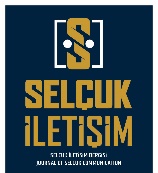 YAZAR ADI SOYADIArş. Gör. Selçuk Üniversitesiyazar@selcuk.edu.trORCID ID: 0000-0000-0000-0000YAZAR ADI SOYADIArş. Gör. Selçuk Üniversitesiyazar@selcuk.edu.trORCID ID: 0000-0000-0000-0000(Calibri Light, 10 punto, normal, sola blok, tek satır aralığı, aralık önce ve sonra 0 nk)Research ArticlePaper’s Title Paper’s Title Paper’s Title Paper’s Title Paper’s TitleJOURNAL OF SELCUK COMMUNICATION 
2024; 17(2): 1-2 doi: AUTHOR’S NAME SURNAMERes. Ass. Selçuk Universityyazar@selcuk.edu.trORCID ID: 0000-0000-0000-0000AUTHOR’S NAME SURNAMERes. Ass. Selçuk Universityyazar@selcuk.edu.trORCID ID: 0000-0000-0000-0000AUTHOR’S NAME SURNAMERes. Ass. Selçuk Universityyazar@selcuk.edu.trORCID ID: 0000-0000-0000-0000SÜTUN 1SÜTUN 2SÜTUN 3SÜTUN 4SÜTUN 5Çıkar Çatışması/Conflict of InterestYazar çıkar çatışması olmadığını beyan etmiştir. /The author declares that there is no conflict of interest.Yazarların Katkıları/Author ContributionsMakale tek yazarlıdır. /The article has a single author.This work is licensed under Creative Commons Attribution-NonCommercial 4.0 International License (CC BY-NC 4.0). 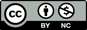 This work is licensed under Creative Commons Attribution-NonCommercial 4.0 International License (CC BY-NC 4.0). Çıkar Çatışması/Conflict of InterestYazarlar çıkar çatışması olmadığını beyan etmiştir. /The authors declare that there is no conflict of interest.Yazarların Katkıları/Author ContributionsHer iki yazarın da çalışmaya katkı oranı %50’dir. / The contribution rate of both authors to the study is 50%.This work is licensed under Creative Commons Attribution-NonCommercial 4.0 International License (CC BY-NC 4.0). This work is licensed under Creative Commons Attribution-NonCommercial 4.0 International License (CC BY-NC 4.0). 